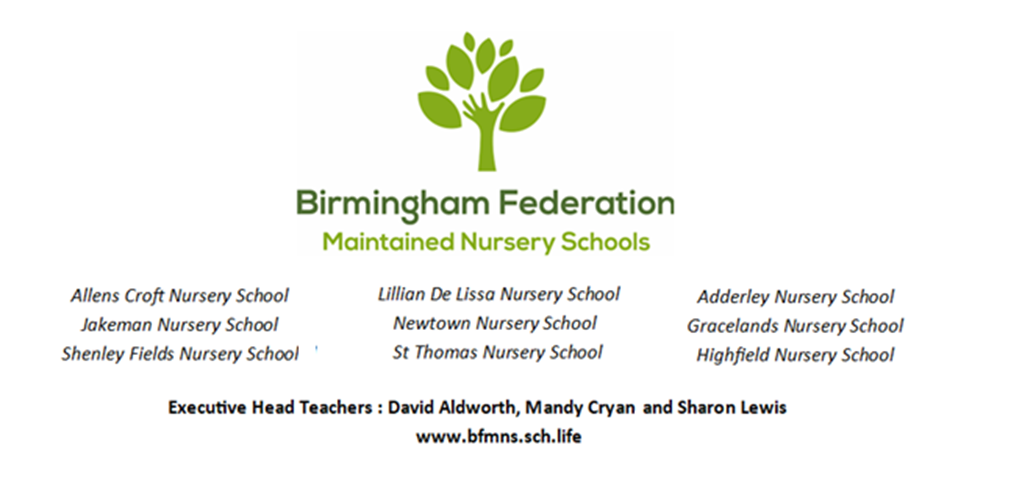 Visitor PolicyDate Policy Adopted (FGB):  13th March 2023Date for next renewal: Spring Term 2025						RRS – The UN Convention on the Rights of the Child linksArticle 2 (non-discrimination) The Convention applies to every child without discrimination, whatever their ethnicity, sex, religion, language, abilities or any other status, whatever they think or say, whatever their family background.Article 3 (best interests of the child) The best interests of the child must be a top priority in all decisions and actions that affect children.Article 16 (right to privacy) Every child has the right to privacy. The law should protect the child’s private, family and home life, including protecting children from unlawful attacks that harm their reputation. Article 19 (protection from violence, abuse and neglect) Governments must do all they can to ensure that children are protected from all forms of violence, abuse, neglect and bad treatment by their parents or anyone else who looks after them.Article 28 (right to education) Every child has the right to an education. Primary education must be free and different forms of secondary education must be available to every child. Discipline in schools must respect children’s dignity and their rights. Richer countries must help poorer countries achieve this.Article 29 (goals of education) Education must develop every child’s personality, talents and abilities to the full. It must encourage the child’s respect for human rights, as well as respect for their parents, their own and other cultures, and the environment.Introduction The purpose of this policy and its associated procedures is to contribute towards the safeguarding of all children when they are on our site. The ultimate aim is to ensure that all children and staff learn and work in an environment where they are safe and free from harm.ObjectivesThe key objectives of this policy is to have in place a clear protocol and procedure for the admittance of external visitors to the school which is understood by all staff, governors, visitors and parents/ carers, and conforms to child protection guidelines, preventing unsuitable people from working with or accessing children in our school setting.This policy applies to:All teaching and non-teaching staff employed by the schoolAll external visitors entering the school site during the school day or for after school activities GovernorsParents/ carersVolunteersChildrenLocal Authority staffBuilding & Maintenance ContractorsProtocol and ProceduresN.B Special Requirements re the Allens Croft Nursery School siteVisitors to the non-school services (NHS services/ Child Development Centre etc) will not be signed in by the school but directed to the appropriate entrance at the other end of our shared building to complete arrival process with the appropriate organisation.School visitors to the training rooms will be signed in by the school and issued with a visitor’s sticker, rather than a lanyard, as they are not crossing the threshold to the parts of the building used by children in our care.Equans (FM Provider to Allens Croft) staff are to be met by the Equans site manager at the main school reception. The Site Manager will take responsibility for signing them in using Equans procedures and ensure they are appropriately accompanied.Should the status of any visitor change during their visit (for example, an attendee of a training course asks to view the nursery) they are to return to the main school reception desk and follow the appropriate procedure identified below.Visitors Invited to the SchoolBefore a visitor is invited to the school, the Head Teacher or Deputy Head Teacher/ Senior Leader are informed, with a clear explanation as to the relevance, purpose, date and time of the visit. Permission must be granted by the Head Teacher or Deputy Head Teacher/ Senior Leader before a visitor is asked to come into school.Formal visitors representing the LA, businesses, contractors, outside agencies etc. are required to present formal identification.All visitors enter the school building through the main entrance and report to administration staff at the main reception.All visitors must state the purpose of their visit and who has invited them or who they wish to see They must produce formal identification.All visitors are required to sign the Visitors Record Book which is kept in reception at all times.All long term/ permanent staff are to wear a black ‘staff’ lanyard.All visitors are required to wear a lanyard with an accompanying, signed visitor slip.All visitors working directly with children will be required to show an enhanced DBS and will receive a blue visitor lanyard.Any visitors who are not working directly with children or not required to show an enhanced DBS, must remain with a named member of school staff for the duration of their visit and wear a red visitor lanyard.All visitors are given information including who the DSLs on site are that day and the need to share any safeguarding concerns they may have during their visit, and if there is a fire drill planned or not, mobile phone protocols, and the procedure for fire evacuation.Visitors are escorted to their point of contact OR their point of contact will be asked to come to reception to receive the visitor.The contact will then be responsible for them while they are on site.On departing, visitors leave via the main reception and must sign out, enter their leaving time in the Visitors Record Book and return their visitors lanyard.Unknown/ Uninvited Visitors to the SchoolAny visitor to the school site who is not wearing an identity badge is challenged politely to enquire who they are and their business on the school site. They should then be escorted to reception to sign the visitors’ book and be issued with an identity badge. The above procedures then apply if the named person accepts the visitor.In the event that the visitor refuses to comply, they are asked to leave the site immediately. The Head Teacher or Deputy Head Teacher/Senior Leader will consider the situation and decide if it is necessary to inform the police.If an unknown/ uninvited visitor becomes abusive or aggressive, they will be asked to leave the site immediately and warned that if they fail to leave the school grounds, police assistance will be called for.All visitors within the school that are not wearing a staff, red or blue visitor lanyard and visitor pass are to be challenged and asked to return to reception for an assessment of their suitability to be on site (note special requirements for the use of the Allens Croft site - page 2).Governors and VolunteersAll governors and volunteers are required to have an enhanced DBS. New governors are made aware of this policy and are expected to become familiar with its procedures as part of their induction. This is the responsibility of the Head Teacher and the Chair of Governors.New volunteers will be asked to comply with this policy by staff they first report to when coming into school for an activity or class supporting role.CPDAs part of their induction, new staff are made conversant with this policy for visitors and asked to ensure compliance with its procedures at all times.Linked PoliciesThis policy should be read in conjunction with other related school policies, including:Child Protection and safeguardingHealthy and SafetyFire SafetyMonitoring and EvaluationThe suitability of all visitors invited into school to work with our children is assessed at the end of their visit and a decision made as to whether they may be asked to visit the school in future.Photographs
Visitors are typically prohibited from taking photographs whilst on the school site. Where this is a requirement of the role they perform (such as a contractor needing to photograph infrastructure or machinery for the purposes of a quotation), these will only be taken under the supervision of the accompanying staff member. One the images have been taken, the accompanying staff member will check the device to ensure the images are appropriate for the stated purpose and do not include images of children or documentation of children.Fire & EvacuationThe receptionist or host will explain what to do in the case of emergencies and fire alarms.The alarm is a continuous bell. Visitors must leave the building by the nearest exit.Visitors will be directed to the assembly point and ensure they are recorded present by the responsible staff.Visitors must not re-enter the building until told it is safe to do so.First Aid
If visitors need first aid or feel unwell during their visit, they must go to Reception where a First Aider will be called to assist.Health & Safety
Contractors must ensure that they are fully conversant with the safety rules and regulations to be observed by contractors working on site. It is essential that visitors follow any health and safety guidelines that may apply. By doing so, they will assist us in meeting the requirements of the Health & Safety at Work Act 1974.Smoking
We operate a no smoking policy (which includes any type of vape or e-cigarette). Please do not smoke anywhere on the school site or its grounds.Safeguarding Guidance for Visitors
Adults visiting or working on the school site play an important part in the life of the school and keeping children safe. Visitors should observe the following guidelines:If you have any concerns that a child may be at risk of harm, report it immediately to an on-site DSL. They can be contacted via Reception.  Do not discuss your concerns with the child or other staff and do not carry out an investigation.If a child makes a disclosure to you, do not promise confidentiality. If appropriate, explain that you will need to talk to someone else and then contact an on-site DSL to share your concerns immediately.Follow usual health and safety procedures and report any health and safety concern to a member of school staff.Policy Adopted:Chair’s Action: 26.5.2023Full Governing Board: 26.6.2023Review Date: Spring Term 2025Signed: _______________________		Sean Delaney 						Chair of Governing BodySigned: ____________________			David Aldworth Executive HeadTeacher                                 Visitor informationSafeguarding informationSite leaders and DSLs (Designating Safeguarding Leads):Please speak to one of the above members of staff if you have any concerns regarding a child/children.Please ask to speak to Head Teacher’s Name here if you have a concern about a member of staff.First Aid InformationIf a child has an accident or requires first aid, please inform a first aider who will administer first aid and support you to write up the accident information in the first aid book.First aiders:Names and roles hereLeaving the BuildingYou must sign out when you leave the building, even if you are returning the same day.Mobile PhonesMobile phones must be switched off and kept in staff lockers or be kept in the main office by the administrative team in rare situations where an urgent call is expected and this has been sanctioned by a member of the senior leadership team. Otherwise they are only to be used when in the staffroom at or outside the building during break times or outside of working hours.Fire ProceduresIf a fire alarm sounds:Remain calmMake your way to the nearest exitFire exits are located towards the back of both classrooms, towards the outdoor garden (clearly signposted).Wait at the assembly point on the nursery playground, ready to identify yourself as a visitor to the fire marshal.Do not try to gather your belongings in the event of a fire alarm.Do not re-enter the building until told to do so.Visitor informationSafeguarding informationSite leaders and DSLs (Designating Safeguarding Leads):Please speak to one of the above members of staff if you have any concerns regarding a child/ children.Please ask to speak to the Head Teacher’s name here if you have a concern about a member of staff.First aid informationIf a child has an accident or requires first aid, please inform a first aider who will administer first aid and support you to write up the accident information in the first aid book.First aiders:Add names and roles hereLeaving the buildingYou must sign out when you leave the building, even if you are returning the same day.Mobile PhonesMobile phones must be switched off and kept in staff lockers or be kept in the main office by the administrative team in rare situations where an urgent call is expected and this has been sanctioned by a member of the senior leadership team. Otherwise they are only to be used when in the staffroom at or outside the building during break times or outside of working hours.Fire proceduresIf a fire alarm sounds:Remain calmMake your way to the nearest exitThere are 5 fire exits (clearly signposted)Wait at the assembly point on the far left of the nursery playground, ready to identify yourself as a visitor to the fire marshalDo not try to gather your belongings in the event of a fire alarmDo not re-enter the building until told to do soFollowing your safeguarding briefing, you will be requested to:Sign in with information of your full name, the date and time of your arrival, your organisation and who you are visiting.Provide your DBS for checking.Provide your photo ID.Following your safeguarding briefing, you will be requested to:Sign in with information of your full name, the date and time of your arrival, your organisation and who you are visiting.Provide your DBS for checking.Provide your photo ID.Photo herePhoto herePhoto herePhoto hereNameNameNameNameRole +Lead DSLRole +Deputy DSLRole +Deputy DSLRole +Deputy DSLPhoto herePhoto herePhoto hereNameNameNameRole+Lead DSLRole+Deputy DSLRole+Deputy DSL